Родительское собрание на тему: «Возрастные особенности физического развития детей подготовительной к школе группы».В течение седьмого года жизни продолжается интенсивное созревание организма ребенка, повышение уровня его морфологического и функционального развития. Начинают меняться пропорции тела, форма его отдельных частей. Это связано с тем, что окружность грудной клетки, талии, бедер возрастает.

К 7-ми годам рост детей в среднем достигает 125 см, вес — 23,5 кг, окружность грудной клетки — 60 см.

Вес мозга увеличивается, приближается к завершению общее развитие нервной ткани. Размеры поверхности коры головного мозга к 7-ми годам достигают 80—90?% размеров поверхности коры взрослого человека.

Наряду с общим ростом происходит дальнейшее анатомическое формирование тканей и органов. Продолжается созревание тонких структур лобных долей мозга, от которых зависит возможность выполнения детьми серии взаимосвязанных целенаправленных действий. Происходит дальнейшее окостенение скелета и наращивание массы мышц, что создает условия для успешного выполнения детьми более интенсивных, чем ранее, физических нагрузок. Увеличивается объем и совершенствуется строение органов дыхания и кровообращения.

Одновременно происходит дальнейшее функциональное развитие всех основных систем организма: нервной, сердечно-сосудистой, двигательной и др. Они начинают работать физиологически более слаженно и экономно, с меньшими, чем раньше, затратами энергии в ответ на такую же физическую или психическую нагрузку. Заметно усиливается регулирующая роль коры больших полушарий головного мозга, ее контролирующая функция по отношению к работе всех систем. Речь интенсивно развивается и начинает оказывать все большее влияние на деятельность организма и поведение ребенка.

Это создает необходимые нейрофизиологические предпосылки для обучения детей более сложным знаниям и умениям, для формирования более сложных видов познавательной деятельности.

На седьмом году жизни движения детей становятся более точными и координированными. Возможности формирования таких качеств, как сила, быстрота, выносливость и ловкость, возрастают. Появляются собранность, выдержка, умение «проиграть» элементы движения в уме. Самостоятельная двигательная активность детей увеличивается, особенно у мальчиков. В связи с ростом двигательных возможностей дети 6—7-ми лет охотно участвуют в подвижных играх с правилами, требующими выполнения сложных движений по показу и словесному объяснению, а также в играх с элементами соревнования, развивающими интерес детей не только к достижению результата, но и к качеству выполняемого действия. Наряду с основными видами движений у детей развиваются тонкие движения кисти и пальцев рук. Это существенно расширяет возможности осуществления детьми продуктивных видов деятельности.

Значительно повышается физическая и умственная работоспособность детей. К 7-ми годам длительность непрерывной продуктивной работы возрастает до 25— 30 минут. При этом общий ее объем (по сравнению с объемом работы детей 4—5 лет) увеличивается в 2— 2,5 раза. Однако следует учитывать, что дети значительно отличаются друг от друга по уровню работоспособности. Он зависит от степени подготовленности ребенка к умственным и физическим нагрузкам, общей выносливости организма, состояния здоровья и индивидуальных особенностей.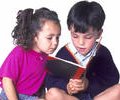 В течение седьмого года жизни продолжается интенсивное созревание организма ребенка, повышение уровня его морфологического и функционального развития. Начинают меняться пропорции тела, форма его отдельных частей. Это связано с тем, что окружность грудной клетки, талии, бедер возрастает.

К 7-ми годам рост детей в среднем достигает 125 см, вес — 23,5 кг, окружность грудной клетки — 60 см.

Вес мозга увеличивается, приближается к завершению общее развитие нервной ткани. Размеры поверхности коры головного мозга к 7-ми годам достигают 80—90?% размеров поверхности коры взрослого человека.

Наряду с общим ростом происходит дальнейшее анатомическое формирование тканей и органов. Продолжается созревание тонких структур лобных долей мозга, от которых зависит возможность выполнения детьми серии взаимосвязанных целенаправленных действий. Происходит дальнейшее окостенение скелета и наращивание массы мышц, что создает условия для успешного выполнения детьми более интенсивных, чем ранее, физических нагрузок. Увеличивается объем и совершенствуется строение органов дыхания и кровообращения.

Одновременно происходит дальнейшее функциональное развитие всех основных систем организма: нервной, сердечно-сосудистой, двигательной и др. Они начинают работать физиологически более слаженно и экономно, с меньшими, чем раньше, затратами энергии в ответ на такую же физическую или психическую нагрузку. Заметно усиливается регулирующая роль коры больших полушарий головного мозга, ее контролирующая функция по отношению к работе всех систем. Речь интенсивно развивается и начинает оказывать все большее влияние на деятельность организма и поведение ребенка.

Это создает необходимые нейрофизиологические предпосылки для обучения детей более сложным знаниям и умениям, для формирования более сложных видов познавательной деятельности.

На седьмом году жизни движения детей становятся более точными и координированными. Возможности формирования таких качеств, как сила, быстрота, выносливость и ловкость, возрастают. Появляются собранность, выдержка, умение «проиграть» элементы движения в уме. Самостоятельная двигательная активность детей увеличивается, особенно у мальчиков. В связи с ростом двигательных возможностей дети 6—7-ми лет охотно участвуют в подвижных играх с правилами, требующими выполнения сложных движений по показу и словесному объяснению, а также в играх с элементами соревнования, развивающими интерес детей не только к достижению результата, но и к качеству выполняемого действия. Наряду с основными видами движений у детей развиваются тонкие движения кисти и пальцев рук. Это существенно расширяет возможности осуществления детьми продуктивных видов деятельности.

Значительно повышается физическая и умственная работоспособность детей. К 7-ми годам длительность непрерывной продуктивной работы возрастает до 25— 30 минут. При этом общий ее объем (по сравнению с объемом работы детей 4—5 лет) увеличивается в 2— 2,5 раза. Однако следует учитывать, что дети значительно отличаются друг от друга по уровню работоспособности. Он зависит от степени подготовленности ребенка к умственным и физическим нагрузкам, общей выносливости организма, состояния здоровья и индивидуальных особенностей.